Problem Solving 5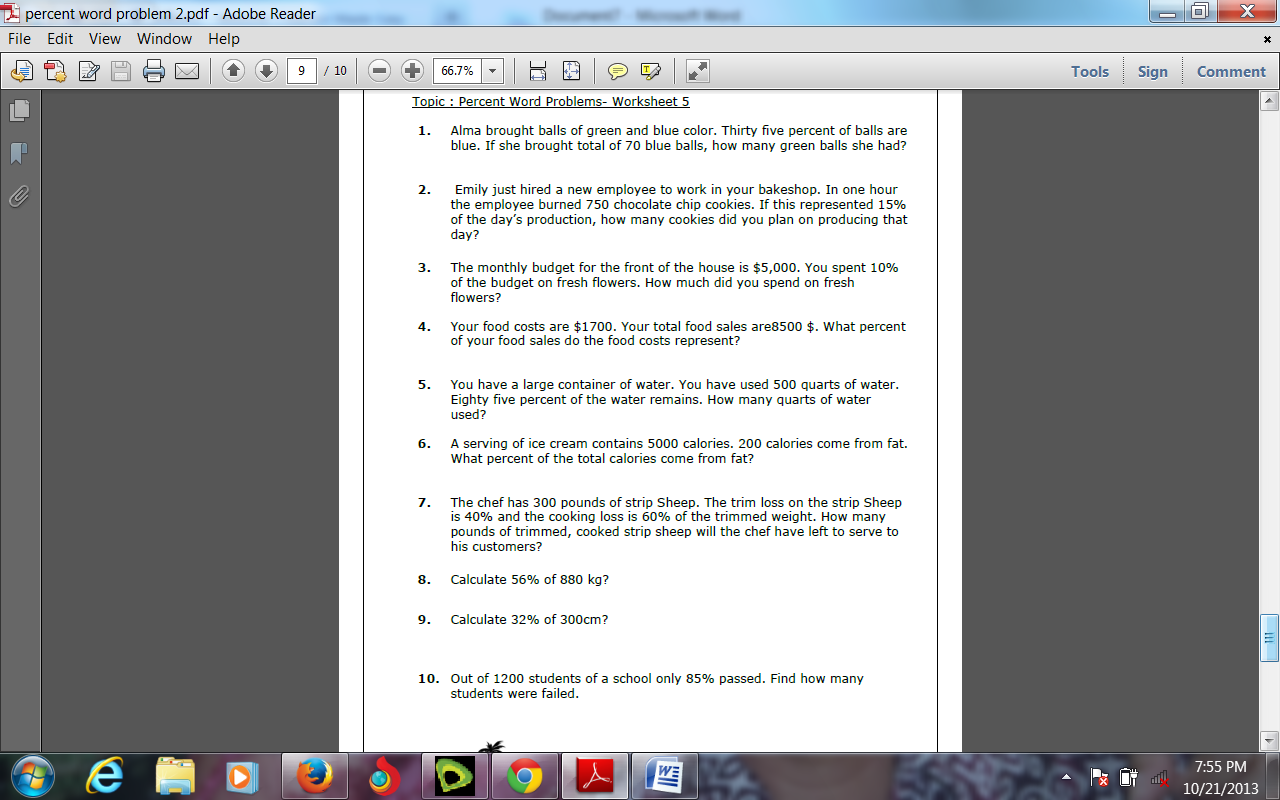 